Example of Dialogue Writing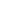 Setting: A small, cozy café in the heart of a bustling city. The sound of light chatter and the aroma of coffee fills the air.Characters:Emma: A young, aspiring writer with a vibrant personality, always seen with a notebook in hand.Liam: A software developer with a quiet demeanor but sharp wit, a friend of Emma's from college.(Emma spots Liam sitting at a corner table with his laptop and approaches him with a smile.)Emma: (excitedly) Liam! I didn't expect to see you here. Working on the next big app?Liam: (smiling) Hey, Emma. Just trying to, but it's more bug fixing than creating today. What brings you here?Emma: (sitting down) I’m working on a story. The café's ambiance always sparks my creativity. Speaking of stories, I've hit a bit of a wall with my latest one.Liam: Oh? What’s the trouble? Maybe I can help.Emma: It’s the dialogue. I can’t seem to get it right. It either sounds too stiff or too melodramatic.Liam: Let’s hear it. Maybe it just needs a fresh pair of ears.(Emma opens her notebook and reads a portion of her dialogue.)Emma: "I can't believe you did this to me," she cried, "after everything we've been through together!"Liam: I see what you mean. It does sound a bit over the top. Why not tone it down and add some subtlety? Real conversations rarely go full drama.Emma: (nodding) You're right. Maybe something like, "I'm just... surprised. I thought we understood each other better."Liam: That’s better. It’s more restrained but still conveys a sense of betrayal.Emma: Thanks, Liam. You always know how to clear the fog. How do you do it?Liam: (shrugs) I guess it's just a matter of stepping back and asking, "What would I actually say in this situation?"Emma: (smiling) Practical as ever. I’m grateful, though. Let me buy you a coffee as thanks.Liam: (closing his laptop) Deal. But I’m choosing the coffee. Your taste in coffee is as dramatic as your original dialogue.Emma: (laughs) Fair enough. You’ve got yourself a deal.(They both stand up, with Emma playfully rolling her eyes at Liam’s comment, and move towards the counter to order their coffees, their conversation light and filled with laughter.)